Leaving school form for parents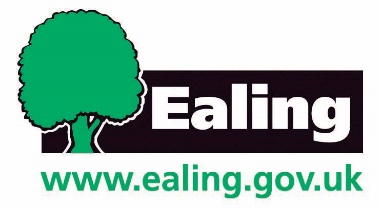 If leaving this school, please complete this form as fully as possible and return it to the school office.Why you must complete this form:Your current school is expected to transfer information to the new school.The School and Local Authority have a duty to track your child’s education provision.If you fail to provide details to either the school/local authority, further checks will be carried out to determine your child’s new educational provision which may include contacting Social Services and the Police.These checks are undertaken in the interest of safeguarding and to ensure every child is receiving asuitable education as legally required by the Education Act 1996.SCHOOL USE ONLYLeaver’s ChecklistWhen checking this form/conducting an exit interview please consider the following points: Have the parents/carers filled in the new address and new school sections of the Leaving School Form? 
If not, why not?Will the pupil be living with their parent/guardian? If not, does this qualify as a Private Fostering arrangement? Please check at: Ealing family directory - private fosteringhttps://www.ealingfamiliesdirectory.org.uk/kb5/ealing/directory/advice.page?id=uDwWv33gjtUAre all members of the family moving? If not, are both parents/carers in agreement regarding the move?Are the family leaving the UK? Have they provided travel documents to evidence this? What are the family doing with their current property? Please remember that you must complete a Reasonable Enquiry Form and report all children who leave without a destination school/verified school application to the Children Missing Education Officer.School and pupil detailsSchool and pupil detailsSchool namePupil namePupil date of birthDate pupil will leave schoolContact details of parent/carer with whom child will be livingContact details of parent/carer with whom child will be livingNameCurrent addressTelephone numberEmailIf your child will not be living with a parent/guardian, please give details of the person who will be responsible for their care below. Check if this qualifies as a Private Fostering arrangement, must be registered with Ealing family directory - private fosteringIf your child will not be living with a parent/guardian, please give details of the person who will be responsible for their care below. Check if this qualifies as a Private Fostering arrangement, must be registered with Ealing family directory - private fosteringName of person who will be caring for your child/renRelationship to youAddressTelephone numberEmail addressDetails of any siblings who are moving with you that do not attend this schoolPlease ensure you have also filled in a leaving school form for them at the school they attend.Details of any siblings who are moving with you that do not attend this schoolPlease ensure you have also filled in a leaving school form for them at the school they attend.Childs nameDate of birthSchool they attendChilds nameDate of birthSchool they attendChilds nameDate of birthSchool they attendPlease provide any other information if appropriate. Please use an extra sheet if needed.Please provide any other information if appropriate. Please use an extra sheet if needed.Details of new address and school – must be completedDetails of new address and school – must be completedSchool application detailsIf you have not yet been allocated a new school place for your child, please fill in these details.School application detailsIf you have not yet been allocated a new school place for your child, please fill in these details.School, borough or county council application was submitted toDate application was submitted:New address detailsIf you are moving out of the UK please bring in a copy of your travel documentsNew address detailsIf you are moving out of the UK please bring in a copy of your travel documentsAddressCountryDate child is leaving the UKNew school detailsIf you have applied for or accepted a new school place in your new area, if you are not sure of the details yet, you must let school know as soon as possible.New school detailsIf you have applied for or accepted a new school place in your new area, if you are not sure of the details yet, you must let school know as soon as possible.New school nameSchool addressSchool contact numberSchool email addressIf you are removing your child to electively home educate them you must inform the school in writingIf you are removing your child to electively home educate them you must inform the school in writingPlease be aware that any child who leaves school without providing details of their new school place, or other suitable, full time education provision, will be referred to the children missing education officer at the local authority.Please be aware that any child who leaves school without providing details of their new school place, or other suitable, full time education provision, will be referred to the children missing education officer at the local authority.Extra contact details- please completeWe will only contact them if we need information and cannot contact you about your child’s new school. Please choose a friend or relative who you will be staying in touch with and who is contactable.Extra contact details- please completeWe will only contact them if we need information and cannot contact you about your child’s new school. Please choose a friend or relative who you will be staying in touch with and who is contactable.Friend/relative nameRelationship to youTelephone number/sEmailI confirm that the information supplied on this form is accurate to the best of my knowledgeI confirm that the information supplied on this form is accurate to the best of my knowledgeParent nameSignatureDateDate form completedForm checked/exit interview conducted byDate confirmed on roll at new schoolCTF and physical files sent toDate CTF sentDate physical files sent via secure deliverySafeguarding files sentYes  N/ASEN files sentYes  N/A